Сумська міська радаVIІ СКЛИКАННЯ         СЕСІЯРІШЕННЯвід                       2020 року №            -МРм. СумиРозглянувши звернення громадянина (вхід. ЦНАП від 17.09.2020                      № 634310), відповідно до статей 12, 40, 79-1, 118, 121, 122 Земельного кодексу України, статті 50 Закону України «Про землеустрій», частини третьої статті 15 Закону України «Про доступ до публічної інформації». Ураховуючи протокол засідання постійної комісії з питань архітектури, містобудування, регулювання земельних відносин, природокористування та екології Сумської міської ради від 08.10.2020 № 205, керуючись пунктом 34 частини першої статті 26 Закону України «Про місцеве самоврядування в Україні», Сумська міська рада ВИРІШИЛА:Відмовити Ковтуну Тарасу Вікторовичу в наданні дозволу на розроблення проекту землеустрою щодо відведення земельної ділянки у власність за адресою: м. Суми, в районі вул. Нахімова, орієнтовною площею 0,1000 га для будівництва і обслуговування житлового будинку, господарських будівель і споруд у зв’язку з невідповідністю місця розташування об’єкта вимогам містобудівної документації, а саме:Плану зонування території міста Суми, затвердженого рішенням Сумської міської ради від 06.03.2013 № 2180-МР, згідно з яким зазначена земельна ділянка знаходиться в спеціальній функціональній зоні С (зона розміщення підприємств, установ і організацій оборони та безпеки, технологічних споруд, аеродромів), що також потрапляє в межі санітарно-захисної зони від існуючого автокооперативу, де розміщення житлових будинків з присадибними ділянками не допускається; Проекту внесення змін до генерального плану м. Суми і Детального плану території мікрорайону між вулицями Нахімова, Проектна                   № 9, Соколина, Проектна № 10 у м. Суми, затвердженого рішенням виконавчого комітету Сумської міської ради від 12.06.2018                        № 323, відповідно до яких зазначена земельна ділянка знаходиться на території, де передбачено розміщення пожежного депо.Сумський міський голова                                                                  О.М. ЛисенкоВиконавець: Клименко Ю.М.Ініціатор розгляду питання –– постійна комісія з питань архітектури, містобудування, регулювання земельних відносин, природокористування та екології Сумської міської ради Проєкт рішення підготовлено департаментом забезпечення ресурсних платежів Сумської міської радиДоповідач – Клименко Ю.М.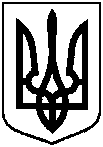 Проєктоприлюднено «__»_________2020 р.Про відмову Ковтуну Тарасу Вікторовичу в наданні дозволу                  на розроблення проекту землеустрою щодо відведення земельної ділянки у власність за адресою: м. Суми, в районі вул. Нахімова